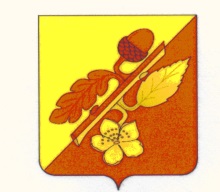 АДМИНИСТРАЦИЯ ТЕРНОВСКОГО МУНИЦИПАЛЬНОГО РАЙОНА                                        ВОРОНЕЖСКОЙ ОБЛАСТИРАСПОРЯЖЕНИЕот  27.02.2024 года                             № 43-рс.ТерновкаОб утверждении  Положения  осовещательном  органе при главе администрации по содействию реализации инвестиционных проектовв Терновском муниципальном районеВоронежской области В соответствии с Приказом Минэкономразвития России от 26.09.2023       №672 «Об утверждении Методических рекомендаций по организации системной работы по сопровождению инвестиционных проектов муниципальными образованиями с учетом внедрения в субъектах Российской Федерации системы поддержки новых инвестиционных проектов («Региональный инвестиционный стандарт»)», в целях создания благоприятного инвестиционного климата, оптимизации работы с инвесторами, организации взаимодействия при реализации инвестиционных проектов на территории Терновского муниципального района Воронежской области: Утвердить Положение о совещательном органе при главе администрации по содействию реализации инвестиционных проектов в Терновском муниципальном районе Воронежской области согласно приложению  к настоящему распоряжению. Контроль за исполнением настоящего распоряжения возложить на заместителя главы администрации Терновского муниципального района Носову Т.С. И. о. главы администрацииТерновского муниципального района	М.А. Брагин                                                                             Приложение к распоряжению администрации Терновского муниципального района от 27.02.2024 г. № 43-рПОЛОЖЕНИЕо совещательном органе при главе администрации по содействию реализации инвестиционных проектов вТерновском муниципальном районе Воронежской областиОбщие положенияОсновной функцией совещательного органа при главе администрации Терновского муниципального района Воронежской области является рассмотрение вопросов содействия реализации инвестиционных проектов, сопровождаемых на уровне муниципального образования (далее - совещательный орган при главе администрации) является коллегиально- совещательным органом, обеспечивающим взаимодействие отраслевых (структурных) органов администрации Терновского муниципального района, органов местного самоуправления муниципального образования, организаций независимо от их организационно-правовой формы в целях реализации инвестиционной политики и формирования благоприятного инвестиционного климата на территории Терновского муниципального района, а также разрешении разногласий и споров, возникающих при реализации инвестиционных проектов, в досудебном порядке. Состав совещательного органа при главе администрации утверждается распоряжением администрации Терновского муниципального района.Решения, принятые совещательным органом при главе администрации, носят рекомендательный характер.Совещательный орган при главе администрации в своей деятельности руководствуется Конституцией Российской Федерации, законами и иными нормативными правовыми актами Российской Федерации иВоронежской	области, муниципальными правовыми актами	Терновского муниципального района, настоящим Положением.Задачи совещательного органа при главе администрацииСодействие в реализации муниципальной политики, направленной на развитие инвестиционной деятельности на территории Терновского муниципального района.Содействие в разрешении разногласий и споров инвестора с органами местного самоуправления, ГКУ ВО «Агентство по привлечению инвестиций и региональному развитию», ресурсоснабжающими организациями и иными организациями вне зависимости от их организационно-правовых форм и ведомственной принадлежности, в досудебном порядке.Содействие в устранении административных барьеров в правоотношениях, ущемляющих законные права и интересы субъектов инвестиционной деятельности.Разработка предложений по улучшению инвестиционного климата на территории Терновского муниципального района.Содействие в обеспечении взаимодействия органов местного самоуправления Терновского муниципального района и субъектов инвестиционной деятельности.Подготовка предложений по формированию новых подходов к развитию инвестиционной деятельности на территории Терновского муниципального района.Функции совещательного органа при главе администрацииРассматривает вопросы содействия реализации инвестиционных проектов, сопровождаемых на уровне Терновского муниципального района.Участвует в разработке рекомендаций по муниципальной поддержке инвестиционной деятельности и стимулированию инвестиционной активности на территории Терновского муниципального района.Участвует в разработке предложений по правовым, экономическим, социальным, информационным, организационным и иным вопросам в области развития инвестиционной деятельности на территории Терновского муниципального района.Разрабатывает предложения по совершенствованию механизмов финансовой и нефинансовой поддержки субъектов инвестиционной деятельности.Участвует в определении приоритетных направлений развития инвестиционной деятельности на территории Терновского муниципального района.Разрабатывает предложения и рекомендации по вопросам, связанным с развитием территории Терновского муниципального района.Осуществляет иные полномочия, предусмотренные муниципальными правовыми актами Терновского муниципального района.Права совещательного органа при главе администрацииЗапрашивать в установленном порядке от организаций различных организационно-правовых форм собственности и ведомственной принадлежности информацию, необходимую для рассмотрения вопросов, относящихся к ведению совещательного органа при главе местного администрации.Приглашать на заседания и привлекать к работе совещательного органа при главе администрации представителей отраслевых (структурных) органов администрации Терновского муниципального района, органов местного самоуправления Терновского муниципального района, органов исполнительной власти Воронежской области, территориальных управленийфедеральных органов исполнительной власти и иных заинтересованных лиц с правом совещательного голоса в соответствии с их компетенцией.Создавать рабочие и экспертные группы из числа членов совещательного органа при главе администрации и привлеченных лиц для реализации отдельных направлений деятельности совещательного органа при главе администрации.Рассматривать заявки инвесторов по вопросам осуществления их инвестиционной деятельности на территории Терновского муниципального района и готовить предложения главе муниципального образования о целесообразности и возможности их реализации.Регламент деятельности совещательного органа при главе администрацииСостав совещательного органа при главе администрации состоит из председателя совещательного органа при главе администрации, заместителя председателя совещательного органа при главе администрации, секретаря и членов совещательного органа при главе администрации.Председателем совещательного органа при главе администрации является глава администрации Терновского муниципального района. В отсутствие председателя совещательного органа при главе администрации его обязанности исполняет заместитель председателя совещательного органа при главе администрации по устному поручению председателя совещательного органа при главе администрации.Председатель совещательного органа при главе администрации, члены совещательного органа при главе администрации, а также приглашенные к работе эксперты осуществляют свою деятельность в совещательном органе при главе администрации на общественных началах.Председатель совещательного органа при главе администрации:руководит деятельностью совещательного органа при главе администрации;направляет	в	соответствующие	отраслевые	(структурные)	органы администрации Терновского муниципального района, органы местного самоуправления муниципального образования, органы исполнительной власти Воронежской области, территориальные управления федеральных органов исполнительной власти и организации независимо от их организационно- правовой формы предложения, ходатайства, обращения от имени совещательного органа при главе администрации;определяет план работы, повестки и даты проведения заседаний совещательного органа при главе администрации;осуществляет контроль за исполнением решений, принятых совещательным органом при главе администрации;утверждает состав экспертных групп.Председатель совещательного органа при главе администрации (в его отсутствие заместитель председателя совещательного органа при главе администрации по поручению председателя совещательного органа при главе администрации) проводит заседания совещательного органа при главе администрации.Секретарь совещательного органа при главе администрации:осуществляет организационное обеспечение деятельности совещательного органа при главе администрации;осуществляет информационно-аналитическое обеспечение деятельности совещательного органа при главе администрации;ведет делопроизводство совещательного органа  при главе администрации;извещает членов совещательного органа при главе администрации	и приглашенных на его заседания лиц о дате, месте проведения и повестке дня, рассылает проекты документов, подлежащих обсуждению, и другие материалы;организует мониторинг исполнения решений, принятых совещательным органом при главе администрации.Члены совещательного органа при главе местного самоуправления:участвуют лично в заседании совещательного органа при главе администрации. При невозможности членов совещательного органа при главе администрации лично присутствовать на заседании совещательного органа при главе администрации, к участию в работе совещательного органа при главе администрации с правом голоса допускаются их представители;выполняют поручения совещательного органа при главе администрации;выносят	на	обсуждение	предложения	по	вопросам,	находящимся	в компетенции совещательного органа при главе администрации;знакомятся с материалами по вопросам, рассматриваемым совещательным органом при главе администрации;осуществляют необходимые мероприятия по подготовке и выполнению решений совещательного органа при главе администрации.Члены совещательного органа при главе администрации включаются (исключаются) из состава совещательного органа при главе администрации на основании распоряжения администрации Терновского муниципального района.Совещательный орган при главе администрации прекращает свою деятельность на основании распоряжения администрации Терновского муниципального района.Предложения совещательного органа при главе администрации оформляются протоколом, подписываемым председателем совещательного органа при главе администрации или заместителем председателя совещательного органа при главе администрации (в случае отсутствия председателя совещательного органа при главе администрации на заседании).Совещательный орган при главе администрации вправе запрашивать у инвестора информацию, необходимую для осуществления контроля за реализацией инвестиционного проекта.Организация деятельности совещательного органа при главе администрацииЗаседания совещательного органа при главе администрации проводятся по мере необходимости, но не реже 1 раза в полугодие. По решению председателя совещательного органа при главе администрации могут проводиться расширенные заседания совещательного органа при главе администрации, на которые могут приглашаться представители отраслевых (структурных) органов администрации Терновского муниципального района, органов местного самоуправления, органов исполнительной власти Воронежской области, территориальных управлений федеральных органов исполнительной власти, бизнес-сообщества, представители организаций независимо от их организационно-правовой формы.О дате, месте проведения и повестке дня очередного заседания совещательного органа при главе администрации секретарь совещательного органа при главе администрации информирует членов совещательного органа при главе администрации.Решения совещательного органа при главе администрации принимаются простым большинством голосов присутствующих на его заседании членов совещательного органа при главе администрации. При равенстве голосов председатель совещательного органа при главе администрации (в его отсутствие заместитель, председательствующий на заседании) имеет решающий голос.Совещательный орган при главе администрации вправе принимать решения путем проведения заочного голосования с использованием опросного листа, в этом случае:Секретарь совещательного органа при главе администрации обеспечивает направление всем членам совещательного органа при главе администрации необходимые материалы и опросный лист с указанием сроков их заполнения. Материалы направляются членам совещательного органа при главе администрации в электронном виде или на бумажном носителе.Решения совещательного органа при главе администрации принимаются простым большинством участвующих в заочном голосовании членов совещательного органа при главе администрации. При равенствеголосов решение председателя совещательного органа при главе администрации, определенное в опросном листе, является решающим.Решение, принятое по итогам заочного голосования, также оформляется протоколом и направляется всем членам совещательного органа при главе администрации в течение 5 рабочих дней с момента подписания протокола.Решения, принятые путем заочного голосования, имеют ту же силу, что и решения, принимаемые во время заседания.